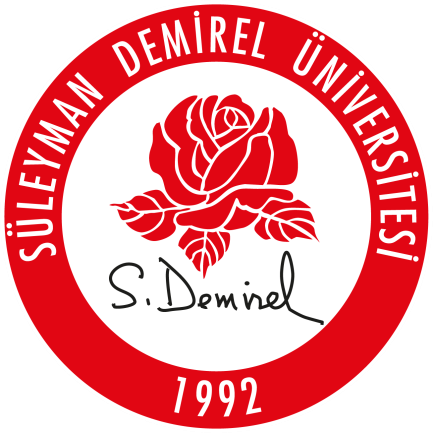 T.C.SÜLEYMAN DEMİREL ÜNİVERSİTESİBİRİM ADIÖZ DEĞERLENDİRME RAPORUBirim Kalite Komisyonu BaşkanıProf. Dr. Funda CENGİZ ÇALLIOĞLUBirim Kalite Komisyonu ÜyeleriDr. Öğr. Üyesi Dicle ÖZDEMİR KÜÇÜKÇAPRAZArş. Gör. Hülya KESİCİ GÜLERIsparta / 2020ÖZETBirim öz değerlendirme raporu, 2020 yılında SDÜ Tekstil Mühendisliği Bölümü’nde kalite çalışmaları çerçevesinde gerçekleştirilen etkinlik ve çalışmaları içermektedir. BİRİM HAKKINDA BİLGİLER1. İletişim BilgileriBölüm Başkanı: Prof. Dr. İbrahim ÜÇGÜL Adres: Süleyman Demirel Üniversitesi Mühendislik Fakültesi Batı Yerleşkesi 32260/ISPARTATelefon: 246 211 11 76E-posta: ibrahimucgul@sdu.edu.trKalite Komisyonu Başkanı ve Bölüm Başkan Yardımcısı: Prof. Dr. Funda CENGİZ ÇALLIOĞLUAdres: Süleyman Demirel Üniversitesi Mühendislik Fakültesi Batı Yerleşkesi 32260/ISPARTATelefon: 246 211 11 77E-posta: fundacengiz@sdu.edu.tr2. Tarihsel Gelişimi Süleyman Demirel Üniversitesi Mühendislik-Mimarlık Fakültesi bünyesinde kurulan Tekstil Mühendisliği Bölümü 1994-1995 Eğitim ve Öğretim yılında lisans düzeyinde eğitim ve öğretime başlamıştır. 1998-1999 Eğitim ve Öğretim yılında ilk mezunlarını veren bölümümüzün, 2003-2004 yılında Hazırlık Sınıfı, 2004-2005 Eğitim ve Öğretim yılında II. Öğretim programı açılmıştır. Bölümümüzde 1999 yılında yüksek lisans programı açılmıştır. Doktora programı ise 2005 yılında açılmış olup, 2005 yılı güz döneminde ilk öğrencilerini almıştır. 2020 yılı itibariyle yeniden 1. Öğretim programı açılmış olup, lisansüstü düzeyde tezli yüksek lisans ve doktora programımız devam etmektedir.3. Misyonu, Vizyonu, Değerleri ve Hedefleri Vizyon: Araştırma-Geliştirme ve hizmet alanında ulusal ve uluslararası üne sahip bir bölüm olmak ve tercih edilebilirliği yüksek Tekstil Mühendisleri yetiştirmektir.Misyon: •	Geleceğe yönelik özgün alanlarda araştırma ve geliştirme faaliyetleri yürüten,•	Güncel ihtiyaçları ve gelecekte talep edilebilecek donanımları öngörerek geçmişten günümüze gerekli alt yapı bilgisini sunan,•	Teorikten pratiğe geçiş sürecini eğittim-öğretim faaliyetleri ve paydaşlarının desteğiyle öğrencilerine ve topluma aktaran,•	Toplumsal fayda, etik kurallar ve sorumluluk bilinci gelişmiş Tekstil Mühendisleri yetiştirmeyi görev edinir.Temel Değerler: İnsan odaklılık, özgürlükçülük, eleştirellik, özgünlük, yenilikçilik, kalite ve verimlilik, etik ve sosyal sorumluluk, sürdürülebilirlik ve çevre bilinci. Hedefler: 1.Tekstil mühendisliğinin tüm kolları hakkında temel bilgiye sahip olabilme.2.Konusunda ulusal ve uluslararası alanlardaki gelişmeleri takip edebilme, yorum yapabilme.3.	Mesleki konular yanında, bu konulara altyapı oluşturan temel bilimler, mühendislik, hukuk ve ekonomi gibi alanlarda yeterli bilgiye sahip olabilme.4.Evrensel ve mesleki etik değerlere bağlı olma.5.	Araştırma ve raporlama temel bilgisine sahip, girişimci ve çözüm üreten bir bakış açısına sahip olabilme.A.  KALİTE GÜVENCESİ SİSTEMİA.1. Misyon ve Stratejik Amaçlar: Bölümümüz, üniversitemiz stratejik planları doğrultusunda aktivitelerini dekanlıkla uyumlu bir şekilde yürütmektedir. Bölümümüze ait bir stratejik plan yer almamaktadır.A.1.1. Misyon, vizyon, stratejik amaç̧ ve hedefler Birimin, kurumun stratejik planıyla uyumlu, birimin kimliğini yansıtan stratejik hedefleri bulunmamaktadır. Birim, faaliyetlerini bu hedefler doğrultusunda yürütmemektedir. Bu hedefler birim paydaşlarınca bilinmemekte ve paylaşılmamaktadır. Hedefler, alt hedefler ve eylem planı tüm anabilim dallarının ve/veya programların katılımıyla ve tüm paydaşların (özellikle de stratejik paydaşların) görüşü alınarak hazırlanmamıştır. Hedefler ile ilgili olarak yıllık gerçekleşmeler takip edilerek birimin ilgili kurullarında tartışılmakta ve gerekli önlemler alınmamaktadır. A.1.2. Kalite PolitikasıBirimin kalite politika belgesi bulunmamaktadır. Birim kalite politikası bulunmamakta olup, dolayısı ile kalite belgesi kurumun kalite politikası ve değerleriyle uyumluluğu söz konusu değildir.Birim kalite politika belgesi bulunmamakta olup, birim paydaşlarının görüşü alınarak hazırlanması söz konusu değildir. Kalite belgesi olmadığı için, paydaşlarca bilinir ve paylaşılır durumda değildir. İç kalite güvence sisteminin yönetim şekli, örgütlenme, temel mekanizmalar ve birimlere erişim birimde oluşturulan Kalite ve MÜDEK komisyonu tarafından birim süreç takvimi (Kanıt-1) ile takip edilmektedir. A.1.3. Kurumsal Performans YönetimiBirimin, stratejik hedefler doğrultusunda tüm temel etkinliklerini kapsayan anahtar performans göstergeleri (KPI) tanımlanmamıştır. Bu göstergeler mevcut olmadığı için iç kalite güvencesi sistemi ile nasıl ilişkilendirildiği tanımlanmamıştır. Bu göstergelerin kararlara yansıması ile ilgili örnekler mevcut değildir. Bu göstergelerin yıllar içindeki değişimi takip edilmemektedir. Misyon, vizyon, stratejik amaç̧ ve hedefler Olgunluk Düzeyi:Örnek Kanıtlar: Kanıt bulunmamaktadır. Kalite PolitikasıOlgunluk Düzeyi:Örnek Kanıtlar: Kanıt-1: 16.11.2020 tarihinde 93423916-060.02 sayılı yazıKurumsal performans yönetimiOlgunluk Düzeyi:Örnek KanıtlarKanıt bulunmamaktadır. A.2. İç Kalite Güvencesi: Kurum, iç kalite güvencesi sistemini oluşturmalı ve bu sistem ile süreçlerin gözden geçirilerek sürekli iyileştirilmesini sağlamalıdır. Kalite Komisyonunun yetki, görev ve sorumlulukları açık şekilde tanımlanmalı ve kurumda kalite kültürü yaygınlaştırılmalıdır.A.2.1. Kalite KomisyonuBirim kendi bünyesinde kalite komisyonu veya ekibini oluşturmuştur. (Kanıt-2)Birim yöneticisi/yardımcısı iç kalite güvencesi çalışmalarındaki rolü; kalite süreç takvimine uygun şekilde süreci yönetmektir. Birim kalite komisyonunun iç kalite güvencesi sisteminin oluşması ve gelişmesindeki rolü; birimimizde Kalite ve MÜDEK komisyonu yer almakta ve süreç bölüm ve dekanlıkla eş zamanlı yürütülmektedir. Kalite güvencesi kapsamında birim kalite süreç takvimi ile (Kanıt1) takip edilmekte, kanıtlar toplanmakta ve komisyon tarafından takip edilmektedir. Kanıt belgeleri dekanlık ofisinde arşivlenmekte ve süreç aylık toplantılarla değerlendirilerek, gerek görülen iyileştirmeler bölüm akademik personelinin görüşleri doğrultusunda değerlendirilerek düzeltme faaliyetleri ve kararları alınmaktadır. Düzenli bir anket takibi yapılmadığından alınan kararların verimliliği ölçülmektedir.Birim kalite komisyonu tarafından gerçekleştirilen etkinliklerin sonucu değerlendirilmemektedir. A.2.2. İç kalite güvencesi mekanizmaları (PUKÖ çevrimleri, takvim, birimlerin yapısı)PUKÖ çevrimleri açısından takvim yılı temelinde hangi işlem, süreç, mekanizmaların devreye gireceği planlanmış ve akış şemaları oluşturulmamıştır.Planlama, Uygulama, Kontrol ve Önlem alma (PUKÖ) döngüsü eğitim ve öğretim, araştırma ve geliştirme, toplumsal katkı ve idari süreçlerin tamamında işletilmemektedir. Sorumluluklar ve yetkiler tanımlanmamıştır. Takvim yılı temelinde verilen işlem, süreç, mekanizmaların birim yönetimi, anabilim dalları/programlar, öğretim elemanları, idari personel, öğrenciler gibi katmanları nasıl kapsadığı belirtilmemiştir. Gerçekleşen uygulamalar irdelenmemektedir. A.2.3. Liderlik ve kalite güvencesi kültürüBirim ve süreç liderlerinin kalite güvencesi bilinci, sahipliği ve kurum iç kalite güvencesi sisteminin oluşturulmasındaki rolü; kalite kavramının birimde benimsenmesi ve her aşamada uygulanmasını sağlamaktır. Birim içi kalite kültürü yaygınlaşmış ve uygulamalara yansımamaktadır. Akademik birimler, idari birimler ve paydaşlar ile yönetim arasında etkin bir iletişim ağı ve koordinasyon kültürü oluşturulmamıştır. Geri bildirim, izleme, içselleştirme fırsatları ve birim yönetiminin bunlara katkısı sürekli olarak değerlendirilmemektedir.Kalite KomisyonuOlgunluk Düzeyi:Örnek KanıtlarKanıt-2: 16.11.2020 tarihinde 93423916-060.02 sayılı yazı İç kalite güvencesi mekanizmaları (PUKÖ çevrimleri, takvim, birimlerin yapısı)Olgunluk DüzeyiÖrnek KanıtlarKanıt bulunmamaktadır. Liderlik ve kalite güvencesi kültürüOlgunluk DüzeyiÖrnek KanıtlarKanıt bulunmamaktadır. A.3. Paydaş Katılımı: A.3.1. İç ve dış paydaşların kalite güvencesi, eğitim ve öğretim, araştırma ve geliştirme, yönetim ve uluslararasılaşma süreçlerine katılımıBirim, iç ve dış paydaşlarını tanımlamış, stratejik paydaşlarını belirlememiştir.İç ve dış paydaşların karar alma ve yönetim süreçlerine katılım mekanizmaları, iyileştirme süreçlerine katılım mekanizmalarının nasıl planlandığı ve uygulandığı belirlenmiştir. 2020 yılında mezunlarımız ve sektör paydaşlarımız ile bölüm danışma kurulumuz kurulmuştur (Kanıt-2). Ancak pandemi sebebiyle aktif bir toplantı gerçekleştirilememiştir. Bunun dışında paydaşlarımızla “Tercihim Tekstil” burs programı kapsamında İTKİB tekstil iş verenleri sendikası, YÖK gibi bağlayıcı kuruluşlar ile, proje çalışmalarımız kapsamında özel sektörle, danışmanlık faaliyetleri kapsamında dış paydaşlarımızla ortak veya bireysel akademik görüşmeler yapılmaktadır.Gerçekleşen katılımın etkinliği, kurumsallığı, sürekliliği irdelenmemektedir. İç kalite güvencesi sisteminde özellikle öğrenci ve dış paydaş katılımı ve etkinliği mevcut değildir. Sonuçlar değerlendirilmekte ve buna bağlı iyileştirmeler gerçekleştirilmemiştir. Olgunluk Düzeyi:Örnek Kanıtlar Kanıt bulunmamaktadır. A.4. Uluslararasılaşma: A.4.1. Uluslararasılaşma performansıUluslararasılaşma performansı izlenmemektedir. Uluslararasılaşma performansını izlediği mekanizma ve süreçleri tanımlı değildir. Uluslararasılaşma performansı izlenmediği için bunun için gerekli iyileştirmeler yapılmamaktadır.Erasmus, Mevlana gibi değişim programlarıyla ortaklıklar kurulmaktadır. Ancak 2020 yılı pandemi sürecinde değişim programları ve aktiviteleri askıya alınmıştır. Ayrıca bölümümüzde mevcut lisans ve lisansüstü yabancı uyruklu öğrenciler eğitim öğretime devam etmektedir.Olgunluk DüzeyiÖrnek KanıtlarKanıt bulunmamaktadır.B. EĞİTİM VE ÖĞRETİMB.1. Programların Tasarımı ve Onayı: Kurum, yürüttüğü programların tasarımını, öğretim programlarının amaçlarına ve öğrenme çıktılarına uygun olarak yapmalıdır. Programların yeterlilikleri, Türkiye Yükseköğretim Yeterlilikleri Çerçevesi’ni esas alacak şekilde tanımlanmalıdır. Ayrıca kurum, program tasarım ve onayı için tanımlı süreçlere sahip olmalıdır.B.1.1. Programların tasarımı ve onayıBirimde yürütülen programların amaçları ve öğrenme çıktıları (kazanımları) oluşturulmuş, TYYÇ ile uyumu belirtilmiş ancak kamuoyuna ilan edilmemiştir. Program yeterlilikleri belirlenirken birimin stratejik hedefleri göz önünde bulundurulmuştur. Kazanımların ifade şekli öngörülen bilişsel, duyusal ve devinimsel seviyeyi açıkça belirtmemektedir. Program çıktılarının gerçekleşip gerçekleşmediği OBS sisteminden izlenmektedir. Kurumun ortak (generic) çıktıların irdelenme yöntem ve süreci ayrıntılı belirtilmemektedir. Öğrenme çıktılarının ve gerekli öğretim süreçlerinin yapılandırılmasında anabilim/bilim dalı bazında ilke ve kurallar bulunmamaktadır. Program düzeyinde yeterliliklerin hangi eylemlerle kazandırılabileceği (yeterlilik-ders-öğretim yöntemi matrisleri) belirlenmiştir. Alan farklılıklarına göre yeterliliklerin hangi eğitim türlerinde (örgün, karma, uzaktan) kazandırılabileceği tanımlı değildir. Öğretim Programları, sektörden anketler veya farklı görüşmeler yoluyla elde edilen geri bildirimler (Tekstil Mühendisleri Odası’nın da içinde bulunduğu farklı saha çalışmaları ve toplantılar, vb.), YÖK’ün seçmeli dersler ve diğer konulardaki genel çerçeve kısıtları, ülkedeki diğer Tekstil Mühendisliği Bölümleri ile yapılan istişareler/çalışmaların incelenmesi sonucunda, Bölüm Akademik ve eğitim-öğretim/laboratuvar altyapısı da göz önünde bulundurularak dinamik bir formda revizyonlardan geçmektedir (Kanıt-3). Farklı yıllarda kayıt olan öğrencilerin eğitimlerine devam etmeleri nedeniyle üç farklı program, aralarında yapılan intibaklar ile sürdürülmektedir (Kanıt-4). Tüm aşamalarda, Bölüm Lisans AKTS Komisyonu çalışmalarını Bölüm Akademik Kurulu’na sunmakta, verilen son kararlar Kalite Sistemi’nin gerektirdiği periyodik raporlarla belgelenip Bölüm Kurul Onayı ile Dekanlığa iletilmekte ve gerekli onaylardan sonra yürürlüğe girmektedir (Kanıt-5).B.1.2. Programın ders dağılım dengesiProgramın ders dağılımına ilişkin ilke, kural ve yöntemler tanımlanmıştır.Müfredat yapısında zorunlu-seçmeli ders, alan-alan dışı ders dengesi gözetilmektedir. Programlarda alan bilgisine yönelik derslerin yanında, araştırma ve bilim insanı olma yetkinliklerine ilişkin derslere de yer verilmemiştir.Birim, program yapısı ve ders dağılım dengesi için ilkeler belirlemiş ve programlara duyurmamıştır.Bu kapsamda geliştirilen ders bilgi paketlerinin amaca uygunluğu ve işlerliği izlenmekte ve bağlı iyileştirmeler yapılmamaktadır (Kanıt-6). B.1.3. Ders kazanımlarının program çıktılarıyla uyumuDerslerin öğrenme kazanımları (karma ve uzaktan eğitim de dahil) tanımlanmış ve program çıktıları ile ders kazanımları eşleştirmesi oluşturulmuştur.Kazanımların ifade şekli öngörülen bilişsel, duyusal ve devinimsel seviyeyi açıkça belirtmemektedir. Ders öğrenme kazanımlarının gerçekleştiğinin nasıl izleneceğine dair anabilim dalı/program ve birim yönetiminin birlikte rol aldığı süreçler bulunmamaktadır. Bu mekanizmaların gelişiminde anabilim dalları/programlar ve birim yönetimi birlikte sorumluluk almamaktadır.Tekstil Mühendisliği Program Çıktıları, yani yeterlikleri ile belirlenen Ders Hedefleri ile elde edilen ders kazanımları ilişkileri ‘Bilgi’, ‘Beceriler’ ve ‘Kişisel ve Mesleki Yetkinlikler’ başlıkları altında tanımlanmıştır. Buna göre, ‘Bilgi’ kazandırma kapsamında, belirlenen beş hedef, sekiz adet program çıktısı ile ilişkilenerek hedeflerin çıktıları gerçekleştirme oranları %72-92 arasındadır. ‘Beceri’ kazandırma kapsamında, belirlenen beş hedef, sekiz adet program çıktısı ile ilişkilenerek hedeflerin çıktıları gerçekleştirme oranları yine %72-92 arasındadır. ‘Kişisel ve Mesleki Yetkinlikler’ başlığı altındaki ilk başlık olan ‘Alana Özgü Yetkinlik’ kazandırma kapsamında, belirlenen beş hedef, altı adet program çıktısı ile ilişkilenerek hedeflerin çıktıları gerçekleştirme oranları yine %80-92 arasındadır. İkinci başlık olan ‘Bağımsız çalışabilme ve Sorumluluk Alabilme Yetkinliği’ kazandırma kapsamında, belirlenen beş hedef, üç adet program çıktısı ile ilişkilenerek hedeflerin çıktıları gerçekleştirme oranları yine %76-92 arasındadır. Üçüncü başlık olan ‘İletişim ve Sosyal Yetkinlik’ kazandırma kapsamında, belirlenen beş hedef, yedi adet program çıktısı ile ilişkilenerek hedeflerin çıktıları gerçekleştirme oranları yine %72-88 arasındadır. Dördüncü alt başlık olan ‘Öğrenme Yetkinliği’ kazandırma kapsamında, belirlenen beş hedef, yedi adet program çıktısı ile ilişkilenerek hedeflerin çıktıları gerçekleştirme oranları yine %72-92 arasındadır (Kanıt-6).B.1.4. Öğrenci iş yüküne dayalı ders tasarımıTüm derslerin AKTS değeri web üzerinden paylaşılmakta, öğrenci iş yükü takibi ile doğrulanmaktadır.Programda belirtilen ders saatleri dışında alana özgü uygulamalı öğrenme fırsatları laboratuvar uygulamaları ile mevcuttur. Mesleki uygulama çalışmaları, değişim programları gibi program yeterliliklerinin kazanıldığı öğrenme faaliyetleri de iş yükü ve kredi çerçevesinde değerlendirilmektedir. Öğrenci iş yüküne dayalı tasarımda uzaktan eğitimle ortaya çıkan çevrimiçi öğrenme-öğretme ve değerlendirme çeşitlilikleri de göz önünde bulundurulmamaktadır.AKTS değeri hesaplanırken öğrencinin araştırma faaliyetleri için geçireceği zaman göz önünde bulundurulmaktadır. Derslerin AKTS iş yükleri, Akademik Kurul Toplantıları, muadil Bölüm Öğrenim Planları ve dersleri veren Öğretim Üyeleri’nin görüşleri doğrultusunda belirlenen teorik ve pratik bileşenlerden oluşmaktadır. Öğrenci yüklerine ilişkin ayrıntılar, Üniversite Ders Bilgi Paketlerinde ayrıntılarıyla yayınlanmaktadır (Kanıt-7).Programların tasarımı ve onayıOlgunluk DüzeyiÖrnek KanıtlarKanıt-3: Öğretim planı konusunda yapılan toplantı kayıtları (Bölüm akademik Kurulu olarak)Kanıt-4: Bölüm AKTS Komisyonu RaporlarıKanıt-5: Programların son hallerinin Dekanlığa iletildiği yazılar.Programın ders dağılım dengesiOlgunluk DüzeyiÖrnek KanıtlarKanıt-6: https://obs.sdu.edu.tr/public/EctsShowProgramDetailsGeneral.aspxDers kazanımlarının program çıktılarıyla uyumuOlgunluk Düzeyi:Örnek KanıtlarKanıt-7: https://obs.sdu.edu.tr/public/EctsShowProgramDetailsGeneral.aspxÖğrenci iş yüküne dayalı ders tasarımıOlgunluk DüzeyiÖrnek KanıtlarKanıt-8: Her ders için belirlenen kazanımların program çıktıları ile ilişkileri her ders için içerikleri ders bilgi paketlerinde sunulmuştur. (https://akts.sdu.edu.tr/Public/EctsShowProgramDetailsCourseContent.aspx) B.2. Öğrenci Kabulü ve Gelişimi: Kurum, öğrenci kabullerine yönelik açık kriterler belirlemeli; diploma, derece ve diğer yeterliliklerin tanınması ve sertifikalandırılması ile ilgili olarak önceden tanımlanmış ve yayımlanmış kuralları tutarlı ve kalıcı bir şekilde uygulamalıdır.B.2.1. Öğrenci kabulü, önceki öğrenmenin tanınması ve kredilendirilmesiÖğrenci kabulüne ilişkin ilke ve kuralları tanımlanmış ve ilan edilmiştir. Bölüme kayıt yaptırmak isteyen öğrenci, üniversitenin akademik ve yasal mevzuatı çerçevesinde ÖSYM tarafından belirlenen süreçleri tamamlamak / sınavları başarmış olmak zorundadır (LYS MF-4 Puan türü). Yurtiçi veya dışında eşdeğer programda öğrenimine başlamış bir öğrenci yatay veya dikey geçişlerle öğrenimine devam edebilir (Kanıt-9).Diploma, sertifika gibi belge talepleri titizlikle takip edilmektedir. Önceki öğrenmenin (örgün, yaygın, uzaktan/karma eğitim ve serbest öğrenme yoluyla edinilen bilgi ve becerilerin) tanınması ve kredilendirilmesi yapılmaktadır.Uluslararasılaşma politikasına paralel hareketlilik destekleri, öğrenciyi teşvik, kolaylaştırıcı önlemler bulunmaktadır. Hareketlilikte kredi kaybı olmaması yönünde uygulamalar vardır (Kanıt-10).Birim, öğrencilerin akademik gelişimini ölçülebilir hangi yöntemlerle izlenmemektedir. B.2.2. Yeterliliklerin sertifikalandırılması ve diplomaYeterliliklerin onayı, mezuniyet koşulları, mezuniyet karar süreçleri açık, anlaşılır, kapsamlı ve tutarlı şekilde tanımlanmış ve kamuoyu ile paylaşılmıştır (Kanıt-11). Dereceyi alabilmek / programı tamamlamak için bir öğrencinin yasal süre içinde mezuniyet için gerekli tüm dersleri (240 AKTS) alması ve bu derslerden başarılı olmak koşulu ile devam etmekte olduğu programı en az 2.00 Genel Not Ortalaması (GNO) ile tamamlaması ve toplam 40 iş günü olan stajı da başarıyla tamamlaması gerekmektedir.Sertifikalandırma ve diploma işlemleri bu tanımlı sürece uygun olarak yürütülmekte, izlenmekte ve gerekli önlemler alınmamaktadır.Öğrencilerin akademik gelişimini izlemek için anahtar göstergeler tanımlanmamıştır. Öğrenci kabulü, önceki öğrenmenin tanınması ve kredilendirilmesiOlgunluk DüzeyiÖrnek KanıtlarKanıt-9: ÖSYM 2020 Tercih KılavuzuKanıt-10: https://muhendislik.sdu.edu.tr/tekstil/tr/ogrenci-degisim-programlari.htmlYeterliliklerin sertifikalandırılması ve diplomaOlgunluk DüzeyiÖrnek KanıtlarKanıt-11: https://akts.sdu.edu.tr/Public/EctsShowProgramDetailsGraduation.aspx B.3. Öğrenci Merkezli Öğrenme, Öğretme ve Değerlendirme: Kurum, öğrencilerin öğrenim süresince programların amaç ve öğrenme çıktılarına ulaşmasını sağlamalı, bu süreçte aktif öğrenme strateji ve yöntemleri içeren uygulamalar yürütmelidir. Ölçme ve değerlendirme süreçlerinde de öğrenci merkezli ve yeterlilik temelli bir yaklaşım benimsenmelidir.B.3.1. Öğretim yöntem ve teknikleriÖğretim yöntemi öğrenciyi aktif hale getiren ve etkileşimli öğrenme odaklı değildir.Tüm eğitim türleri içerisinde (örgün, uzaktan, karma) o eğitim türünün doğasına uygun; öğrenci merkezli, yetkinlik temelli, süreç ve performans odaklı disiplinler arası, bütünleyici, vaka/uygulama temelinde öğrenmeyi önceleyen yaklaşımlar mevcut değildir. Örgün eğitim süreçleri ön lisans ve lisans öğrencilerini kapsayan; teknolojinin sunduğu olanaklar ve ters yüz öğrenme, proje temelli öğrenme gibi yaklaşımlarla zenginleştirilmemektedir. Öğrencilerinin araştırma süreçlerine katılımı müfredat, yöntem ve yaklaşımlarla desteklenmektedir (Kanıt-12).Tüm bu süreçlerin uygulanması, kontrol edilmesi ve gereken önlemlerin alınması sistematik olarak değerlendirilmemektedir. B.3.2. Ölçme ve değerlendirmeÖğrenci merkezli ölçme ve değerlendirme, yetkinlik ve performans temelinde yürütülmemektedir. Sınav ve değerlendirme ara sınav ve finaller yanında farklı uygulama ve proje çalışmalarıyla da desteklenmektedir. Bu konudaki daha ayrıntılı bilgi, ilgili dersin ders bilgi paketinde açıklanmıştır. Lisans Programı Eğitim-Öğretim ve Sınav Yönetmeliği için YÖK’ün ilgili mevzuatları esas alınmaktadır (Kanıt-13).Ders kazanımlarına ve eğitim türlerine (örgün, uzaktan, karma) uygun sınav yöntemleri planlanmakta ve uygulanmamaktadır.Ölçme ve değerlendirme uygulamalarının zaman ve kişiler arasında tutarlılığı ve güvenirliği sağlanmamaktadır. Gerekli iyileştirmeler yapılmamaktadır.B.3.3. Öğrenci geri bildirimleriÖğrenci görüşü (ders, dersin öğretim elemanı, program, hizmet ve genel memnuniyet seviyesi vb.) hangi yollarla alınmakta ve sonuçları paylaşılmamaktadır. Geri dönüş alınmadığı için kullanılan yöntemlerin geçerliliği ve güvenilirliği söz konusu değildir. Öğrenci şikâyetleri ve/veya önerileri için muhtelif kanallar mevcut değildir. Öğrenci geri bildirimleri kapsamında herhangi bir iyileştirme yapılmamıştır. B.3.4. Akademik danışmanlıkBirimde danışmanlık sistemi sınıflar bazında işlemektedir. Danışmanlık etkinliklerinin öğrenci portfolyosu gibi yöntemlerle takibi ve iyileştirme adımları yoktur. Danışman-öğrenci ilişkisinin çerçevesi tanımlı değildir. Danışmanlık faaliyetleri izlenmemektedir. Danışman seçme ve değiştirme mekanizmaları esnek, şeffaf ve öğrenci merkezli biçimde yapılandırılmamıştır. Olası çıkar çatışması ve çakışması durumlarında başvuru ve itirazlar açısından tanımlı süreçler bulunmamaktadır. Öğretim yöntem ve teknikleriOlgunluk DüzeyiÖrnek KanıtlarKanıt-12: …. Kodlu Bitirme-I ve …. Kodlu Bitirme-II dersleri.Ölçme ve değerlendirmeOlgunluk DüzeyiÖrnek KanıtlarKanıt-13: https://www.mevzuat.gov.tr/mevzuat?MevzuatNo=16195&MevzuatTur=8&MevzuatTertip=5Öğrenci geri bildirimleriOlgunluk DüzeyiÖrnek KanıtlarKanıt bulunmamaktadır. Akademik danışmanlıkOlgunluk DüzeyiÖrnek KanıtlarKanıt bulunmamaktadır. B.4. Öğretim Elemanları:B.4.1. Öğretim yetkinliğiBirimde tüm öğretim elemanlarının etkileşimli-aktif ders verme yöntemlerini ve uzaktan eğitim süreçlerini öğrenmeleri ve kullanmaları için eğiticilerin eğitimi etkinlikleri bulunmakta, sonuçları izlenmekte ve gerekli güncellemeler yapılmamaktadır. Olgunluk DüzeyiÖrnek KanıtlarKanıt bulunmamaktadır. B.5. Programların İzlenmesi ve Güncellenmesi: Kurum, programlarının eğitim-öğretim amaçlarına ulaştığından, öğrencilerin ve toplumun ihtiyaçlarına cevap verdiğinden emin olmak için programlarını periyodik olarak gözden geçirmeli ve güncellemelidir. Mezunlarını düzenli olarak izlemelidir.B.5.1. Programların izlenmesi, değerlendirilmesi ve güncellenmesiBirimde, ana bilim dalları/programlar tarafından yürütülen programların; izlenmesi ve güncellenmesine ilişkin takvim, yöntem, veri girişi gibi çalışmaların yürütülmesine ilişkin tanımlı süreçleri bulunmamaktadır. Her program ve ders için (örgün, uzaktan, karma, açıktan) ilgili kazanımlar listesi öğrenci ile paylaşılmamaktadır.Program çıktılarına ulaşılıp ulaşılmadığının ölçümü OBS sistemi ile gerçekleştirilmektedir. Eğitim öğretim ile ilgili istatistiki göstergeler (her yarıyıl açılan dersler, öğrenci sayıları, geri besleme sonuçları, ders çeşitliliği, laboratuvar uygulama, ilişik kesme sayıları/nedenleri, mezun sayıları vb.) periyodik ve sistematik şekilde izlenmekte ve değerlendirilmemektedir. Program dış değerlendirme/öz değerlendirme planlaması, teşviki ve uygulaması bulunmamaktadır. Birim programlarının dış değerlendirme stratejisi belirlenmemiş ve sonuçları tartışılmamaktadır. B.5.2. Mezun izleme sistemiBirim, ana bilim dalları/programlar tarafından izlenen mezunların, devam edilen eğitimler, akademik kariyer gelişimleri ve memnuniyetleri gibi bilgilerini sistematik ve kapsamlı olarak toplamakta, değerlendirmekte, gelişme stratejilerinde kullanmamaktadır. Programların izlenmesi, değerlendirilmesi ve güncellenmesiOlgunluk DüzeyiÖrnek KanıtlarKanıt bulunmamaktadır. Mezun izleme sistemiOlgunluk DüzeyiÖrnek KanıtlarKanıt bulunmamaktadır. B.6. Engelsiz ÜniversiteB.6.1. Engelsiz üniversite uygulamalarıBirimde engelsiz üniversite kapsamında planlanan/uygulanan uygulamalar bulunmamaktadır.Birimde dezavantajlı öğrencilerin eğitim olanakları kısıtlıdır.Olgunluk DüzeyiÖrnek KanıtlarKanıt bulunmamaktadır. C. ARAŞTIRMA VE GELİŞTİRME C.1. Araştırma Stratejisi: Birim, stratejik plan çerçevesinde belirlenen akademik öncelikleriyle uyumlu, değer üretebilen ve toplumsal faydaya dönüştürülebilen araştırma ve geliştirme faaliyetleri yürütmelidir.C.1.1. Birimin araştırma politikası, hedefleri ve stratejisiBirimin araştırma politikası mevcut değildir. Birimde araştırma hedefleri belirlenmemiştir. Birimin araştırma stratejisi yoktur.Öncelikli araştırma alanları belirlenmemiştir. Paydaş görüşü alınmamaktadır. Bunlar kurumun misyonu ile uyumlu olup, araştırma kararlarını ve etkinliklerini yönlendirememektedir. Birimin araştırma geliştirme faaliyetleri kurumun araştırma politikası ile uyumlu değildir. Araştırma stratejisi belirli aralıklarla gözden geçirilmemektedir.Hedeflerin gerçekleştirilmesine ilişkin bir takip sağlanmamaktadır. Özgün ve özgürlükçü, güncel gelişmeleri takip eden bölümümüz öğretim elemanları lisansüstü öğrencileri ile birlikte yürüttükleri akademik çalışmalar başta olmak üzere aktif proje faaliyetleri ile (2020 yılı yürütülen proje sayısı-12) (Kanıt-14) araştırma faaliyetlerini yürütmektedir.C.1.2. Araştırma-geliştirme süreçlerinin yönetimi ve organizasyonel yapısıAraştırma yönetimine ilişkin benimsenen bir yaklaşım mevcut değildir. Araştırma motivasyonu ve işlevi nasıl tasarlanmamıştır. Kısa ve uzun vadeli hedefler net bir şekilde benimsenmemiştir.Araştırma yönetimi ekibi veya araştırma geliştirme için oluşturulmuş bir komisyon ve görev tanımları belirlenmemiştir. Uygulamalar kurumsal tercihler yönünde gelişmemektedir. Araştırma yönetiminin etkinliği ve başarısı izlenmekte ve iyileştirilmemektedir. C.1.3. Araştırmaların yerel/bölgesel/ulusal kalkınma hedefleriyle ilişkisi Araştırmaların yerel/bölgesel/ulusal kalkınma hedefleriyle ilişkisi, sosyo-ekonomik-kültürel katkısı; ulusal ve uluslararası rekabetin düzeyi, birim paydaşlarınca bilinirliği, sürekliliği, sahiplenilmesi irdelenmemektedir. Araştırma çıktılarının yerel, bölgesel ve ulusal kalkınma hedeflerine etkisi değerlendirilmekte ve bağlı iyileştirmeler gerçekleştirilmemektedir.Birim bu kapsamda faaliyet gerçekleştirmemektedir.Faaliyetlere ilişkin izleme mekanizmaları mevcut değildir.Birimin araştırma politikası, hedefleri ve stratejisiOlgunluk DüzeyiÖrnek KanıtlarKanıt-14: 2020 yılı SDÜ Tekstil Mühendisliği Bölümü Faaliyet RaporuAraştırma-geliştirme süreçlerinin yönetimi ve organizasyonel yapısıOlgunluk DüzeyiÖrnek KanıtlarKanıt bulunmamaktadır. Araştırmaların yerel/bölgesel/ulusal kalkınma hedefleriyle ilişkisiOlgunluk DüzeyiÖrnek KanıtlarKanıt bulunmamaktadır.C.2. Araştırma Kaynakları: Birim, araştırma ve geliştirme faaliyetleri için uygun fiziki altyapı ve mali kaynak gereksinimini tespit etmeli, mevcut kaynaklarının etkin şekilde kullanımını sağlamalıdır. Birimin araştırma politikaları, iç ve dış paydaşlarla iş birliğini ve kurum dışı fonlardan yararlanmayı teşvik etmelidir.C.2.1. Araştırma kaynaklarıBirimin fiziki, teknik ve mali araştırma kaynakları misyon, hedef ve stratejileriyle uyumlu ve yeterlidir (Kanıt-15). Bu kaynakların kullanımına yönelik politikası mevcut değildir.Birim eldeki mevcut kaynaklarını nasıl kullandığına ilişkin izleme ve raporlama yapmamaktadır. İzleme ve iyileştirme mekanizmaları mevcut değildir. Kaynakların çeşitliliği ve yeterliliği izlenmemekte ve iyileştirilmemektedir.C.2.2. Üniversite içi kaynaklar (BAP)Üniversitenin sağladığı araştırma kaynaklarına ulaşım için akademik, idari personel ve öğrenciler teşvik edilmektedir (Kanıt-16). Birimin bu kaynakları kullanım verileri tutulmakta, izlenmekte, artırılması için geliştirilmiş mekanizmalar mevcuttur (Kanıt-17).Üniversite içi kaynak kullanımının birim bazında yıllar içindeki değişimi; bu imkanların etkinliği, yeterliliği, gelişime açık yanları, beklentileri karşılama düzeyi irdelenmemektedir. C.2.3. Üniversite dışı kaynaklara yönelim (Destek birimleri, yöntemleri)Üniversite dışı kaynaklara yönelme ve ulaşım için akademik, idari personel ve öğrenciler teşvik edilmektedir (Kanıt-18).Bu amaçla çalışan destek birimleri ve yöntemleri mevcuttur. Paydaşlarca bilinmektedir (Kanıt-19).Birimin bu kaynakları kullanım verileri tutulmakta, izlenmekte, artırılması için geliştirilmiş mekanizmalar mevcut değildir.Gerçekleşen uygulamalar irdelenmemektedir.C.2.4. Doktora programları ve doktora sonrası imkanlarDoktora programlarına kayıtlı öğrencileri ve mezun sayıları ile gelişme eğilimleri izlenmemektedir.Doktora araştırmacılarını teşvik edici uygulamalar mevcut değildir.Doktora programlarını/müfredatlarını geliştirici uygulamalar mevcut değildir.Doktora program/müfredat açmada veya güncellemede paydaş görüşleri alınmamaktadır.Araştırma kaynaklarıOlgunluk DüzeyiÖrnek KanıtlarKaynak-15:https://muhendislik.sdu.edu.tr/tekstil/tr/laboratuarlar/bolum-laboratuvarlari-2035s.htmlÜniversite içi kaynaklar (BAP)Olgunluk DüzeyiÖrnek KanıtlarKanıt-16: https://w3.sdu.edu.tr/haber/9560/sdu-den-bilimsel-arastirmalara-destek-icin-iki-yeni-proje Kanıt-17: 2020 yılı SDÜ Tekstil Mühendisliği Bölümü Faaliyet RaporuÜniversite dışı kaynaklara yönelim (Destek birimleri, yöntemleri)Olgunluk DüzeyiÖrnek KanıtlarKanıt-18: SDÜ Araştırma Başlangıç Destek Projeleri (ABP) Esas ve Usulleri (Madde-4)Doktora programları ve doktora sonrası imkanlarOlgunluk DüzeyiÖrnek KanıtlarKanıt Bulunmamaktadır.C.3. Araştırma Yetkinliği: Birim, öğretim elemanlarının araştırma yetkinliğinin sürdürmek ve iyileştirmek için olanaklar sunmalıdır.C.3.1. Öğretim elemanlarının araştırma yetkinliğinin geliştirilmesiAraştırma kadrosunun araştırma yetkinliği (doktora oranı, nereden alındığı; uzmanlık dağılımı, araştırma hedefleriyle uyumu, öncelikli alanlarla uyumu vb.) ölçülmemekte ve değerlendirilmemektedir.Akademik personelin araştırma ve geliştirme yetkinliğini geliştirmek üzere eğitim, çalıştay, proje pazarları vb. gibi sistematik faaliyetler teşvik edilmemekte, gerçekleştirilmemekte, izlenmemekte ve iyileştirilmemektedir.Bölümümüz 2020 yılında araştırma sonuçlarının tartışıldığı akademik görevler hariç hiçbir ulusal ya da uluslararası etkinliğe ev sahipliği yapmamıştır. Ancak bölümümüz akademik personeli 27 sayıda ulusal ve uluslararası nitelikte yayın yapmıştır (Kanıt-19).C.3.2. Ulusal ve uluslararası ortak programlar ve ortak araştırma birimleriBirim içi ve birimler arası iş birliklerini, disiplinler arası girişimleri, sinerji yaratacak ortak girişimleri özendirecek mekanizmalar bulunmamaktadır.Ortak araştırma programları, araştırma ağlarına katılım, ortak araştırma birimleri varlığı, uluslararası iş birlikleri, ulusal iş birlikleri gibi çoklu araştırma faaliyetleri tanımlanmamış, desteklenmemekte ve sistematik olarak irdelenmemektedir. Akademik personelin diğer kurumlarla ortak çalışmasını destekleyen uygulamalar mevcuttur (Kanıt-20).Öğretim elemanlarının araştırma yetkinliğinin geliştirilmesiOlgunluk DüzeyiÖrnek KanıtlarKanıt bulunmamaktadır. Ulusal ve uluslararası ortak programlar ve ortak araştırma birimleriOlgunluk DüzeyiÖrnek KanıtlarKanıt-20: https://muhendislik.sdu.edu.tr/tekstil/tr/ogrenci-degisim-programlari.htmlC.4. Araştırma Performansı: Birim, araştırma ve geliştirme faaliyetlerini verilere dayalı ve periyodik olarak ölçmeli, değerlendirmeli ve sonuçlarını yayımlamalıdır. Elde edilen bulgular, birimin araştırma ve geliştirme performansının periyodik olarak gözden geçirilmesi ve sürekli iyileştirilmesi için kullanılmalıdır.C.4.1. Öğretim elemanı performans değerlendirmesiAkademik personelin araştırma-geliştirme performansını izlemek üzere geçerli olan tanımlı süreçler bulunmakta ve izlenmektedir (Kanıt-21).Araştırma performansı yıl bazında izlenmekte, değerlendirilmekte ve gerekli iyileştirmeler yapılmaktadır. Çıktılar paylaşılmamaktadır (Kanıt-21).Performans değerlendirmelerinin sistematik ve kalıcı olması sağlanmıştır (Kanıt-21).C.4.2. Araştırma performansının izlenmesi ve iyileştirilmesiBirimin araştırma faaliyetleri yıllık bazda izlenmekte, hedeflerle karşılaştırılmamakta ve sapmaların nedenleri irdelenmemektedir.Araştırma geliştirme faaliyetleri kurumun odak alanları ile uyumlu sürdürülmemektedir. Performans temelinde teşvik ve takdir mekanizmaları kullanılmaktadır (Kanıt-22).Birim bazında rakiplerle rekabet, seçilmiş kurumlarla kıyaslama (benchmarking) takip edilmemektedir. Performans değerlendirmelerinin sistematik ve kalıcı olması sağlanmamaktadır. C.4.3. Araştırma bütçe performansının değerlendirilmesiAraştırma bütçesinin birim bazında yıllar içinde değişimi, birim bazında araştırma bütçesinin toplam bütçe içindeki payı; birim akademik personelinin araştırma geliştirme faaliyetlerinden elde ettiği hak edişler izlenmemektedir.Kurum misyon ve hedefleriyle bu büyüklüklerin uyumu, başarılar/ başarısızlıklar değerlendirilmemektedir.Öğretim elemanı performans değerlendirmesiOlgunluk DüzeyiÖrnek KanıtlarKanıt-21: 2020 yılı SDÜ Tekstil Mühendisliği Bölümü Faaliyet RaporuAraştırma performansının izlenmesi ve iyileştirilmesiOlgunluk DüzeyiÖrnek KanıtlarKanıt-22: https://bap.sdu.edu.tr/tr/haber/performans-duyurusu-29182h.html Araştırma bütçe performansının değerlendirilmesi Olgunluk DüzeyiÖrnek KanıtlarKanıt bulunamamaktadır.D. TOPLUMSAL KATKID.1. Toplumsal Katkı Performansı: Kurum, toplumsal katkı stratejisi ve hedefleri doğrultusunda yürüttüğü faaliyetleri periyodik olarak izlemeli ve sürekli iyileştirmelidir. D.1.1. Toplumsal katkı performansının izlenmesi ve iyileştirilmesiBirimde toplumsal katkı performansının izlenmesi ve iyileştirilmesi süreci 2020 yılında çevrimiçi (online) olarak gerçekleştirilmiştir. Bölümümüz eğitim ve tanıtım sürecinde toplumu önceleyerek faaliyetlere katkı sağlamayı önemsemektedir. Bu süreçte yürütülecek faaliyetlerde eğitici, konuşmacı olarak aktif katkı sunmaktadır (Kanıt-23; Kanıt-24; Kanıt-25).İyileştirme ile ilgili kanıtlar bulunmamaktadır.Olgunluk DüzeyiÖrnek KanıtlarKanıt-23: https://www.youtube.com/watch?v=qOaecwKtUCo Kanıt-24: https://www.youtube.com/watch?v=fV327agFE7A Kanıt-25: https://www.youtube.com/watch?v=7gMlbv4eR94 E. YÖNETİM SİSTEMİE.1. Yönetim ve İdari Birimlerin Yapısı: Birim, stratejik hedeflerine ulaşmayı nitelik ve nicelik olarak güvence altına alan yönetsel ve idari yapılanmaya sahip olmalıdır. Yönetim kadrosu gerekli yapıcı liderliği üstlenebilmeli, idari kadrolar gerekli yetkinlikte olmalıdır.E.1.1. Yönetim modeli ve idari yapıBölümüzde 3 Profesör, 5 Doçent, 1 Dr. Öğretim Üyesi, 1 Araştırma Görevlisi Dr., 1 Araştırma Görevlisi, 1 Bölüm Sekreteri, 1 Teknisyen, görev yapmaktadır.  Bölümüzde süreçler, bunları yöneten komisyonlar ile aldıkları kararların bölüm kurulunda aktif değerlendirilmesi suretiyle takip edilmekte ve gerektiğinde düzenleme faaliyetleri komisyonların öncülüğünde yürütülmektedir (Kanıt-26; Kanıt-27). İdari yapının katılımcılığı, kapsayıcılığı, şeffaflığına ilişkin bir bakış açısı mevcut değildir.Birimde organizasyon şeması ve bağlı olma/rapor verme ilişkileri, görev tanımları ve iş akış süreçleri vardır. Tanımlandığı şekilde uygulanmaktadır (Kanıt-27).Bu dokümanlar yayımlanmış ve işleyişin paydaşlar tarafından bilinirliği sağlanmıştır (Kanıt-27). Birimde kalite kültürü tüm kademelerde sahiplenilmemiştir. E.1.2. Süreç yönetimiTüm etkinliklere ait süreçler (uzaktan eğitim dahil) tanımlı değildir.Süreçlerdeki sorumlular, iş akışı, yönetim, sahiplenme yazılı olup, birim tarafından içselleştirilmemiştir. Süreç yönetiminin başarılı olduğuna dair kanıt bulunmamaktadır. Sürekli süreç iyileştirme döngüsü kurulmamıştır.Personelin süreç yönetimi konusunda bilinçlendirilmesi için gerekli bilgilendirme çalışmaları yapılmamaktadır.Süreç yönetimi ögelerinin sürekliliği ve güncelliği sağlanmamaktadır. Yönetim modeli ve idari yapıOlgunluk DüzeyiÖrnek Kanıtlar Kanıt-26: https://muhendislik.sdu.edu.tr/tekstil/tr/yonetim/yonetim-10966s.html Kanıt-27: https://muhendislik.sdu.edu.tr/tekstil/tr/akademik-kadro Kanıt-28: https://muhendislik.sdu.edu.tr/assets/uploads/sites/278/files/bolum-gorev-dagilimi-07032021.pdf Süreç yönetimiOlgunluk DüzeyiÖrnek KanıtlarKanıt bulunmamaktadır. E.2. Kaynakların Yönetimi: Birim, insan kaynakları, mali kaynakları ile taşınır ve taşınmaz kaynaklarının tümünü etkin ve verimli kullandığını güvence altına almak üzere bir yönetim sistemine sahip olmalıdır.E.2.1. İnsan kaynakları yönetimiAkademik ve idari personel ile ilgili kurallar, süreçler mevcut değildir.  Kurum bazında süreç ve uygulamalar birim tarafından bilinmemektedir. Uygulamalar mevcut değildir. Eğitim ve liyakat öncelikli kriter olarak benimsenmiş midir, yetkinliklerin arttırılması temel hedef midir? Bu kapsamda ne tür faaliyetler ve standart uygulamalar mevcut değildir. Çalışan (akademik-idari) memnuniyetini/şikayetini/önerilerini belirlemek ve izlemek amacıyla yöntem ve mekanizmalar geliştirilmemiş, uygulamalar gerçekleştirilmemekte ve bunların sonuçları değerlendirilmemektedir. E.2.2. Finansal kaynakların yönetimiBirim bazında temel gelir ve gider kalemleri tanımlanmış ve yıllar içinde izlenmemektedir. İnsan kaynakları yönetimiOlgunluk DüzeyiÖrnek KanıtlarKanıt bulunmamaktadır. Finansal kaynakların yönetimiOlgunluk DüzeyiÖrnek KanıtlarKanıt bulunmamaktadır. E.3. Bilgi Yönetim Sistemi: Birim, yönetsel ve operasyonel faaliyetlerinin etkin yönetimini güvence altına alabilmek üzere gerekli bilgi ve verileri periyodik olarak topladığı, sakladığı, analiz ettiği ve süreçlerini iyileştirmek üzere kullandığı entegre bir bilgi yönetim sistemine sahip olmalıdır.E.3.1. Entegre bilgi yönetim sistemiBirim etkinlikleri ve süreçlerine ilişkin (uzaktan eğitimi de içeren) verileri toplamakta, analiz etmekte, raporlamakta ve stratejik yönetim için kullanmamaktadır.Birimin kullandığı Bilgi Yönetim Sistemi kalite süreçleri ile ilişkili faaliyetler ile entegre değildir.Entegre bilgi yönetim sistemiOlgunluk DüzeyiÖrnek KanıtlarKanıt bulunmamaktadır. E.4. Destek Hizmetleri: Birim, dışarıdan aldığı destek hizmetlerinin uygunluğunu, kalitesini ve sürekliliğini güvence altına almalıdır.E.4.1. Hizmet ve malların uygunluğu, kalitesi ve sürekliliği
Birim dışından tedarik edilen hizmetlerin tedarik süreci, uygunluk ve kalite kriterleri tanımlanmamış ve uygulanmamıştır.Performans ve memnuniyet kontrolleri yapılmakta ve bağlı iyileştirmeler gerçekleştirilmemektedir. Hizmet ve malların uygunluğu, kalitesi ve sürekliliğiOlgunluk DüzeyiÖrnek KanıtlarKanıt bulunmamaktadır. E.5. Kamuoyunu Bilgilendirme ve Hesap Verebilirlik: Birim, eğitim-öğretim programlarını ve araştırma-geliştirme faaliyetlerini de içerecek şekilde tüm faaliyetleri hakkındaki bilgileri açık, doğru, güncel ve kolay ulaşılabilir şekilde yayımlamalı ve kamuoyunu bilgilendirmelidir. Birim, yönetim ve idari kadroların verimliliğini ölçüp değerlendirebilen ve hesap verebilirliklerini sağlayan yaklaşımlara sahip olmalıdır.E.5.1. Kamuoyunu bilgilendirme ve hesap verebilirlikKamuoyunu bilgilendirme, ilkesel olarak benimsenmemiş, hangi kanalların nasıl kullanılacağı tasarlanmamış, erişilebilir olarak ilan edilmemiş ve tüm bilgilendirme adımları sistematik olarak atılmamaktadır.Birim web sayfası doğru, güncel, ilgili tüm bilgi ve verileri kamuoyuyla paylaşmaktadır (Kanıt-29). Bunun sağlanması için gerekli mekanizma mevcuttur (Kanıt-30).Birimsel özerklik ile hesap verebilirlik kavramlarının birbirini tamamladığına ilişkin bulgular mevcut değildir.İçe ve dışa hesap verme yöntemleri kurgulanmamış ve sistematik olarak uygulanmamaktadır.Bu yöntemler sistematik değildir, ilan edilen takvim çerçevesinde gerçekleştirilmemektedir. Sorumluları net değildir. Birimin dış paydaşları, ilişkili olduğu yerel yönetimler, diğer üniversiteler, kamu kurumu kuruluşları, sivil toplum kuruluşları, sanayi ve yerel halk ile ilişkileri değerlendirilmemektedir. Paydaş geri bildirimleri alınmamaktadır. Geri bildirim mekanizmaları mevcut değildir. Birimin etkinliği alınan geri bildirimler ile değerlendirilmemektedir. Birimin genel kamuoyuna hesap verebilirliğine yönelik ilan edilmiş politikası yoktur. Kamuoyunu bilgilendirme ve hesap verebilirlikOlgunluk DüzeyiÖrnek KanıtlarKanıt-29: https://muhendislik.sdu.edu.tr/tekstil/tr/ Kanıt-30: https://muhendislik.sdu.edu.tr/assets/uploads/sites/278/files/bolum-gorev-dagilimi-07032021.pdf Sonuç ve Değerlendirme2020 yılında 3 anabilim dalı, 11 akademik personel ile sürece herkesin dahil olduğu bir yönetim anlayışı belirleyen bölümümüz, pandeminin yarattığı kısıtlayıcı faktörlerle baş etmek ve eğitim öğretim süreçlerini sağlıklı ve kaliteli yönetmeyi yönetmeye öncelik vermiş, bunun dışında kalan faaliyetleri ne yazık ki sürecin zorlayıcılığı sebebiyle diğer yıllara oranla verimli bir süreç geçirilememiştir.12345Birimin kurum stratejik planı ile uyumlu olarak tanımlanmış stratejik hedefleri bulunmamaktadır.Birimin kurum stratejik planı ile uyumlu olarak tanımlanmış stratejik hedefleri bulunmaktadır.Birimin genelinde stratejik hedefleri ile uyumlu uygulamalar yürütülmektedir.Birimin stratejik hedefleri doğrultusunda gerçekleşen hedefler izlenmekte ve paydaşlarla birlikte değerlendirilerek önlemler alınmaktadır.İçselleştirilmiş, sistematik, sürdürülebilir ve örnek gösterilebilir uygulamalar bulunmaktadır.(X) ile işaretleyiniz.X12345Birimin kurumun tanımlı politikaları ile uyumlu bir kalite güvencesi politikası bulunmamaktadır.Birimin kurumun tanımlı politikaları ile uyumlu bir kalite güvencesi politikası bulunmaktadır.Birimin iç kalite güvencesi sistemi uygulamaları kalite politikasıyla uyumlu biçimde yürütülmektedir.Kalite politikası ve bağlı uygulamalar izlenmekte ve ilgili paydaşlarla birlikte değerlendirilmektedir.İçselleştirilmiş, sistematik, sürdürülebilir ve örnek gösterilebilir uygulamalar bulunmaktadır.(X) ile işaretleyiniz.X12345Birimin bir performans yönetimi bulunmamaktadır.Birimde kurumsal süreçlerle uyumlu performans göstergeleri ve performans yönetimi mekanizmaları tanımlanmıştır.Birimin geneline yayılmış performans yönetimi uygulamaları bulunmaktadır.Birimde performans göstergelerinin işlerliği ve performans yönetimi mekanizmaları izlenmekte ve izlem sonuçlarına göre iyileştirmeler gerçekleştirilmektedir.İçselleştirilmiş, sistematik, sürdürülebilir ve örnek gösterilebilir uygulamalar bulunmaktadır.(X) ile işaretleyiniz.X12345Birimde kalite güvencesi süreçlerini yürütmek üzere oluşturulmuş bir kalite komisyonu bulunmamaktadır.Birim kalite komisyonunun yetki, görev ve sorumlulukları ile organizasyon yapısı tanımlanmıştır.Kalite komisyonu kurumun kalite güvencesi çalışmalarını etkin, kapsayıcı, katılımcı, şeffaf ve karar alma mekanizmalarında etkili biçimde yürütmektedir.Kalite komisyonu çalışma biçimi ve işleyişi izlenmekte ve bağlı iyileştirmeler gerçekleştirilmektedir.İçselleştirilmiş, sistematik, sürdürülebilir ve örnek gösterilebilir uygulamalar bulunmaktadır.(X) ile işaretleyiniz.X12345Birimin tanımlanmış bir iç kalite güvencesi sistemi bulunmamaktadır.Birimin iç kalite güvencesi süreç ve mekanizmaları tanımlanmıştır.İç kalite güvencesi sistemi birimin geneline yayılmış, şeffaf ve bütüncül olarak yürütülmektedirİç kalite güvencesi sistemi mekanizmaları izlenmekte ve ilgili paydaşlarla birlikte iyileştirilmektedir.İçselleştirilmiş, sistematik, sürdürülebilir ve örnek gösterilebilir uygulamalar bulunmaktadır.(X) ile işaretleyiniz.X12345Birimdeki liderlik yaklaşımları kalite güvencesi kültürünün gelişimini desteklememektedir.Birimde kalite güvencesi kültürünü destekleyen liderlik yaklaşımı oluşturmak üzere planlamalar bulunmaktadır.Birimin geneline yayılmış, kalite güvencesi kültürünün gelişimini destekleyen liderlik uygulamaları bulunmaktadır.Liderlik uygulamaları ve bu uygulamaların kalite güvencesi kültürünün gelişimine katkısı izlenmekte ve bağlı iyileştirmeler gerçekleştirilmektedir.İçselleştirilmiş, sistematik, sürdürülebilir ve örnek gösterilebilir uygulamalar bulunmaktadır.(X) ile işaretleyiniz.X12345Birimde iç kalite güvencesi sistemine paydaş katılımını sağlayacak mekanizmalar bulunmamaktadır.Birimde kalite güvencesi, eğitim ve öğretim, araştırma ve geliştirme, toplumsal katkı, yönetim sistemi ve uluslararasılaşma süreçlerinin PUKÖ katmanlarına paydaş katılımını sağlamak için planlamalar bulunmaktadır.Tüm süreçlerdeki PUKÖ katmanlarına paydaş katılımını sağlamak üzere birim geneline yayılmış mekanizmalar bulunmaktadır.Paydaş katılım mekanizmalarının işleyişi izlenmekte ve bağlı iyileştirmeler gerçekleştirilmektedir. İçselleştirilmiş, sistematik, sürdürülebilir ve örnek gösterilebilir uygulamalar bulunmaktadır.(X) ile işaretleyiniz.X12345Birimde uluslararasılaşma faaliyeti bulunmamaktadır.Birimde uluslararasılaşma göstergeleri tanımlıdır ve faaliyetlere yönelik planlamalar bulunmaktadır.Birim geneline yayılmış uluslararasılaşma faaliyetleri bulunmaktadır.Birimde uluslararasılaşma faaliyetleri izlenmekte ve iyileştirilmektedirİçselleştirilmiş, sistematik, sürdürülebilir ve örnek gösterilebilir uygulamalar bulunmaktadır.(X) ile işaretleyiniz.X12345Birimde programların tasarımı ve onayına ilişkin süreçler tanımlanmamıştır.Birimde programların tasarımı ve onayına ilişkin ilke, yöntem, TYYÇ ile uyum ve paydaş katılımını içeren tanımlı süreçler bulunmaktadır.Tanımlı süreçler doğrultusunda; birimin genelinde, tasarımı ve onayı gerçekleşen programlar, programların amaç ve öğrenme çıktılarına uygun olarak yürütülmektedir.Programların tasarım ve onay süreçleri sistematik olarak izlenmekte ve ilgili paydaşlarla birlikte değerlendirilerek iyileştirilmektedir.İçselleştirilmiş, sistematik, sürdürülebilir ve örnek gösterilebilir uygulamalar bulunmaktadır(X) ile işaretleyiniz.X12345Ders dağılımına ilişkin, ilke ve yöntemler tanımlanmamıştır.Ders dağılımına ilişkin olarak alan ve meslek bilgisi ile genel kültür dersleri dengesi, zorunlu-seçmeli ders dengesi, kültürel derinlik kazanma, farklı disiplinleri tanıma imkânları gibi boyutlara yönelik ilke ve yöntemleri içeren tanımlı süreçler bulunmaktadır.Programların genelinde ders bilgi paketleri, tanımlı süreçler doğrultusunda hazırlanmış ve ilan edilmiştir.Programlarda ders dağılım dengesi izlenmekte ve iyileştirilmektedir.İçselleştirilmiş, sistematik, sürdürülebilir ve örnek gösterilebilir uygulamalar bulunmaktadır.(X) ile işaretleyiniz.X12345Ders kazanımları program çıktıları ile eşleştirilmemiştir.Ders kazanımlarının oluşturulması ve program çıktılarıyla uyumlu hale getirilmesine ilişkin ilke, yöntem ve sınıflamaları içeren tanımlı süreçler bulunmaktadır.Ders kazanımları programların genelinde program çıktılarıyla uyumlandırılmıştır ve ders bilgi paketleri ile paylaşılmaktadır.Ders kazanımlarının program çıktılarıyla uyumu izlenmekte ve iyileştirilmektedirİçselleştirilmiş, sistematik, sürdürülebilir ve örnek gösterilebilir uygulamalar bulunmaktadır.(X) ile işaretleyiniz.X12345Dersler öğrenci iş yüküne dayalı olarak tasarlanmamıştır.Öğrenci iş yükünün nasıl hesaplanacağına ilişkin staj, mesleki uygulama hareketlilik gibi boyutları içeren ilke ve yöntemlerin yer aldığı tanımlı süreçler bulunmaktadır.Dersler öğrenci iş yüküne uygun olarak tasarlanmış, ilan edilmiş ve uygulamaya konulmuştur.Programlarda öğrenci iş yükü izlenmekte ve buna göre ders tasarımı güncellenmektedir.İçselleştirilmiş, sistematik, sürdürülebilir ve örnek gösterilebilir uygulamalar bulunmaktadır.(X) ile işaretleyiniz.X12345Birimde öğrenci kabulü, önceki öğrenmenin tanınması ve kredilendirilmesine ilişkin süreçler tanımlanmamıştır.Birimde öğrenci kabulü, önceki öğrenmenin tanınması ve kredilendirilmesine ilişkin ilke, kural ve bağlı planlar bulunmaktadır.Birimin genelinde planlar dahilinde uygulamalar bulunmaktadır.Öğrenci kabulü, önceki öğrenmenin tanınması ve kredilendirilmesine ilişkin süreçler izlenmekte, iyileştirilmekte ve güncellemeler ilan edilmektedir.İçselleştirilmiş, sistematik, sürdürülebilir ve örnek gösterilebilir uygulamalar bulunmaktadır.(X) ile işaretleyiniz.X12345Birimde diploma onayı ve diğer yeterliliklerin sertifikalandırılmasına ilişkin süreçler tanımlanmamıştır.Birimde diploma onayı ve diğer yeterliliklerin sertifikalandırılmasına ilişkin kapsamlı, tutarlı ve ilan edilmiş ilke, kural ve süreçler bulunmaktadır.Birimin genelinde diploma onayı ve diğer yeterliliklerin sertifikalandırılmasına ilişkin uygulamalar bulunmaktadır.Uygulamalar izlenmekte ve tanımlı süreçler iyileştirilmektedir.İçselleştirilmiş, sistematik, sürdürülebilir ve örnek gösterilebilir uygulamalar bulunmaktadır.(X) ile işaretleyiniz.X12345Öğrenme-öğretme süreçlerinde öğrenci merkezli yaklaşımlar bulunmamaktadır.Öğrenme-öğretme süreçlerinde öğrenci merkezli yaklaşımın uygulanmasına yönelik ilke, kural ve planlamalar bulunmaktadır.Programların genelinde öğrenci merkezli öğretim yöntem teknikleri tanımlı süreçler doğrultusunda uygulanmaktadır.Öğrenci merkezli uygulamalar izlenmekte ve ilgili iç paydaşların katılımıyla iyileştirilmektedir.İçselleştirilmiş, sistematik, sürdürülebilir ve örnek gösterilebilir uygulamalar bulunmaktadır.(X) ile işaretleyiniz.X12345Programlarda öğrenci merkezli ölçme ve değerlendirme yaklaşımları bulunmamaktadır.Öğrenci merkezli ölçme ve değerlendirmeye ilişkin ilke, kural ve planlamalar bulunmaktadır.Programların genelinde öğrenci merkezli ve çeşitlendirilmiş ölçme ve değerlendirme uygulamaları bulunmaktadır.Öğrenci merkezli ölçme ve değerlendirme uygulamaları izlenmekte ve ilgili iç paydaşların katılımıyla iyileştirilmektedir.İçselleştirilmiş, sistematik, sürdürülebilir ve örnek gösterilebilir uygulamalar bulunmaktadır.(X) ile işaretleyiniz.X12345Birimde öğrenci geri bildirimlerinin alınmasına yönelik mekanizmalar bulunmamaktadır.Birimde öğretim süreçlerine ilişkin olarak öğrencilerin geri bildirimlerinin (ders, dersin öğretim elemanı, program, öğrenci iş yükü vb.) alınmasına ilişkin ilke ve kurallar oluşturulmuştur.Programların genelinde öğrenci geri bildirimleri (her yarıyıl ya da her akademik yıl sonunda) alınmaktadır.Tüm programlarda öğrenci geri bildirimlerinin alınmasına ilişkin uygulamalar izlenmekte ve öğrenci katılımına dayalı biçimde iyileştirilmektedir. Geri bildirim sonuçları karar alma süreçlerine yansıtılmaktadır.İçselleştirilmiş, sistematik, sürdürülebilir ve örnek gösterilebilir uygulamalar bulunmaktadır.(X) ile işaretleyiniz.X12345Birimde tanımlı bir akademik danışmanlık süreci bulunmamaktadır.Birimde öğrencinin akademik ve kariyer gelişimini destekleyen bir danışmanlık sürecine ilişkin tanımlı ilke ve kurallar bulunmaktadır.Birimde akademik danışmanlık ilke ve kurallar dahilinde yürütülmektedir.Birimde akademik danışmanlık hizmetleri izlenmekte ve öğrencilerin katılımıyla iyileştirilmektedir.İçselleştirilmiş, sistematik, sürdürülebilir ve örnek gösterilebilir uygulamalar bulunmaktadır.(X) ile işaretleyiniz.X12345Birimde öğretim elemanlarının öğretim yetkinliğini geliştirmek üzere planlamalar bulunmamaktadır.Birimde öğretim elemanlarının; öğrenci merkezli öğrenme, uzaktan eğitim, ölçme değerlendirme, materyal geliştirme ve kalite güvencesi sistemi gibi alanlardaki yetkinliklerinin geliştirilmesine ilişkin planlar bulunmaktadır.Birim genelinde öğretim elemanlarının öğretim yetkinliğini geliştirmek üzere uygulamalar vardır.Öğretim yetkinliğini geliştirme uygulamalarından elde edilen bulgular izlenmekte ve izlem sonuçları öğretim elamanları ile birlikte irdelenerek önlemler alınmaktadır.İçselleştirilmiş, sistematik, sürdürülebilir ve örnek gösterilebilir uygulamalar bulunmaktadır.(X) ile işaretleyiniz.X12345Birimde programların izlenmesine ve güncellenmesine ilişkin mekanizma bulunmamaktadır.Program izlenmesine ve güncellenmesine ilişkin periyot, ilke, kural ve göstergeler oluşturulmuştur.Programların genelinde programların izlenmesine ve güncellenmesine ilişkin mekanizmalar işletilmektedir.Programlar izlenmekte ve ilgili paydaşların görüşleri de alınarak güncellenmektedir.İçselleştirilmiş, sistematik, sürdürülebilir ve örnek gösterilebilir uygulamalar bulunmaktadır.(X) ile işaretleyiniz.X12345Birimde mezun izleme sistemi bulunmamaktadır.Birimde programların amaç ve hedeflerine ulaşılıp ulaşılmadığının irdelenmesi amacıyla bir mezun izleme sistemine ilişkin planlama bulunmaktadır.Birimdeki programların genelinde mezun izleme sistemi uygulamaları vardır.Mezun izleme sistemi uygulamaları izlenmekte ve ihtiyaçlar doğrultusunda programlarda güncellemeler yapılmaktadır.İçselleştirilmiş, sistematik, sürdürülebilir ve örnek gösterilebilir uygulamalar bulunmaktadır.(X) ile işaretleyiniz.X12345Birimde engelsiz üniversite düzenlemeleri bulunmamaktadır.Birimde engelsiz üniversite uygulamalarına ilişkin planlamalar bulunmaktadırBirimde engelsiz üniversite uygulamaları sürdürülmektedir.Birimde engelsiz üniversite uygulamaları izlenmekte ve dezavantajlı grupların görüşleri de alınarak iyileştirilmektedir.İçselleştirilmiş, sistematik, sürdürülebilir ve örnek gösterilebilir uygulamalar bulunmaktadır.(X) ile işaretleyiniz.X12345Birimin tanımlı araştırma politikası, stratejisi ve hedefleri bulunmamaktadırBirimin araştırmaya bakış açısını, araştırma ilkelerini, önceliklerini ve kaynaklarını yönetmedeki tercihlerini ifade eden araştırma politikası, stratejisi ve hedefleri bulunmaktadırBirimin genelinde tanımlı araştırma politikası, stratejisi ve hedefleri doğrultusunda yapılan uygulamalar bulunmaktadır.Birimde araştırma politikası, stratejisi ve hedefleri ile ilgili uygulamalar izlenmekte ve izlem sonuçlarına göre önlemler alınmaktadır.İçselleştirilmiş, sistematik, sürdürülebilir ve örnek gösterilebilir uygulamalar bulunmaktadır.(X) ile işaretleyiniz.X12345Birimde araştırma geliştirme süreçlerinin yönetimi ve organizasyonel yapısına ilişkin bir planlama bulunmamaktadırBirimin araştırma geliştirme süreçlerinin yönetim ve organizasyonel yapısına ilişkin yönlendirme ve motive etme gibi hususları dikkate alan planlamaları bulunmaktadır.Birimin genelinde araştırma-geliştirme süreçlerinin yönetimi ve organizasyonel yapısı kurumsal tercihler yönünde uygulanmaktadırBirimde araştırma geliştirme süreçlerinin yönetimi ve organizasyonel yapısının işlerliği ile ilişkili sonuçlar izlenmekte ve önlemler alınmaktadır.İçselleştirilmiş, sistematik, sürdürülebilir ve örnek gösterilebilir uygulamalar bulunmaktadır.(X) ile işaretleyiniz.X12345Birim araştırmalarında yerel, bölgesel ve ulusal kalkınma hedeflerini ve değişimleri dikkate almamaktadır.Birimdeki araştırmaların planlanmasında yerel, bölgesel ve ulusal kalkınma hedefleri ve değişimleri dikkate alınmaktadır.Birimin genelinde araştırmalar yerel, bölgesel ve ulusal kalkınma hedefleri ve değişimleri dikkate alınarak yürütülmektedir.Birimde araştırma çıktıları izlenmekte ve izlem sonuçları yerel, bölgesel ve ulusal kalkınma hedefleriyle ilişkili olarak iyileştirilmektedirİçselleştirilmiş, sistematik, sürdürülebilir ve örnek gösterilebilir uygulamalar bulunmaktadır.(X) ile işaretleyiniz.X12345Birimin araştırma ve geliştirme faaliyetlerini sürdürebilmesi için yeterli kaynağı bulunmamaktadır.Birimin araştırma ve geliştirme faaliyetlerini sürdürebilmek için uygun nitelik ve nicelikte fiziki, teknik ve mali kaynakların oluşturulmasına yönelik planları bulunmaktadır.Birimin araştırma ve geliştirme kaynaklarını araştırma stratejisi ve birimler arası dengeyi gözeterek yönetmektedir.Birimde araştırma kaynaklarının yeterliliği ve çeşitliliği izlenmekte ve iyileştirilmektedirİçselleştirilmiş, sistematik, sürdürülebilir ve örnek gösterilebilir uygulamalar bulunmaktadır.(X) ile işaretleyiniz.X12345Birimin araştırma ve geliştirme faaliyetleri için üniversite içi kaynakları bulunmamaktadırBirimin araştırma ve geliştirme faaliyetlerini sürdürebilmek için uygun nitelik ve nicelikte üniversite içi kaynakların oluşturulmasına yönelik planları (BAP Yönergesi gibi) bulunmaktadır.Birimin araştırma ve geliştirme faaliyetlerini sürdürebilmek için üniversite içi kaynaklar araştırma stratejisi ve birimler arası denge gözetilerek sağlanmaktadır.Birimde, üniversite içi kaynakların kullanımı ve dağılımı izlenmekte ve iyileştirmektedirİçselleştirilmiş, sistematik, sürdürülebilir ve örnek gösterilebilir uygulamalar bulunmaktadır.(X) ile işaretleyiniz.X12345Birimin araştırma ve geliştirme faaliyetleri için üniversite dışı kaynaklara herhangi bir yönelimi bulunmamaktadırBirimin üniversite dışı kaynakların kullanımına ilişkin yöntem ve destek birimlerin oluşturulmasına ilişkin planları bulunmaktadırBirimde araştırma ve geliştirme faaliyetlerini araştırma stratejisi doğrultusunda sürdürebilmek için üniversite dışı kaynakların kullanımını desteklemek üzere yöntem ve birimler oluşturulmuştur.Birimde araştırma ve geliştirme faaliyetlerinde üniversite dışı kaynakların kullanımı izlenmekte ve iyileştirilmektedirİçselleştirilmiş, sistematik, sürdürülebilir ve örnek gösterilebilir uygulamalar bulunmaktadır.(X) ile işaretleyiniz.X12345Birimin doktora programı ve doktora sonrası imkanları bulunmamaktadırBirimin araştırma politikası, hedefleri ve stratejileri ile uyumlu doktora programı ve doktora sonrası imkanlarına ilişkin planlamalar bulunmaktadır.Birimde, araştırma politikası, hedefleri ve stratejileri ile uyumlu ve destekleyen doktora programları ve doktora sonrası imkanlar yürütülmektedir.Birimde doktora programları ve doktora sonrası imkanlarının çıktıları düzenli olarak izlenmekte ve iyileştirilmektedirİçselleştirilmiş, sistematik, sürdürülebilir ve örnek gösterilebilir uygulamalar bulunmaktadır.(X) ile işaretleyiniz.X12345Birimde, öğretim elemanlarının araştırma yetkinliğinin geliştirilmesine yönelik mekanizmalar bulunmamaktadırBirimde, öğretim elemanlarının araştırma yetkinliğinin geliştirilmesine yönelik planlar bulunmaktadırBirim genelinde öğretim elemanlarının araştırma yetkinliğinin geliştirilmesine yönelik uygulamalar yürütülmektedirBirimde, öğretim elemanlarının araştırma yetkinliğinin geliştirilmesine yönelik uygulamalar izlenmekte ve izlem sonuçları öğretim elemanları ile birlikte değerlendirilerek önlemler alınmaktadır.İçselleştirilmiş, sistematik, sürdürülebilir ve örnek gösterilebilir uygulamalar bulunmaktadır.(X) ile işaretleyiniz.X12345Birimde ulusal ve uluslararası düzeyde ortak programlar ve ortak araştırma birimleri oluşturma yönünde mekanizmalar bulunmamaktadırBirimde ulusal ve uluslararası düzeyde ortak programlar ve ortak araştırma birimleri ile araştırma ağlarına katılım ve iş birlikleri kurma gibi çoklu araştırma faaliyetlerine yönelik planlamalar ve mekanizmalar bulunmaktadırBirim genelinde ulusal ve uluslararası düzeyde ortak programlar ve ortak araştırma faaliyetleri yürütülmektedir.Birimde ulusal ve uluslararası düzeyde kurum içi ve kurumlar arası ortak programlar ve ortak araştırma faaliyetleri izlenmekte ve ilgili paydaşlarla değerlendirilerek iyileştirilmektedirİçselleştirilmiş, sistematik, sürdürülebilir ve örnek gösterilebilir uygulamalar bulunmaktadır.(X) ile işaretleyiniz.X12345Birimde öğretim elemanlarının araştırma performansının izlenmesine ve değerlendirmesine yönelik mekanizmalar bulunmamaktadırBirimde öğretim elemanlarının araştırma performansının izlenmesine ve değerlendirmesine yönelik ilke, kural ve göstergeler bulunmaktadırBirimin genelinde öğretim elemanlarının araştırma-geliştirme performansını izlemek ve değerlendirmek üzere oluşturulan mekanizmalar kullanılmaktadırÖğretim elemanlarının araştırma-geliştirme performansı izlenmekte ve öğretim elemanları ile birlikte değerlendirilerek iyileştirilmektedirİçselleştirilmiş, sistematik, sürdürülebilir ve örnek gösterilebilir uygulamalar bulunmaktadır.(X) ile işaretleyiniz.X12345Birimde araştırma performansının izlenmesine ve değerlendirmesine yönelik mekanizmalar bulunmamaktadır.Birimde araştırma performansının izlenmesine ve değerlendirmesine yönelik ilke, kural ve göstergeler bulunmaktadır.Birim genelinde araştırma performansını izlenmek ve değerlendirmek üzere oluşturulan mekanizmalar kullanılmaktadır.Birimde araştırma performansı izlenmekte ve ilgili paydaşlarla değerlendirilerek iyileştirilmektedir.İçselleştirilmiş, sistematik, sürdürülebilir ve örnek gösterilebilir uygulamalar bulunmaktadır.(X) ile işaretleyiniz.X12345Birimin araştırma bütçe performansının değerlendirilmesine yönelik mekanizmalar bulunmamaktadırBirimin araştırma bütçe performansını değerlendirmek üzere ilke, kural, yöntem ve göstergeler bulunmaktadırBirimin genelinde araştırma bütçe performansının değerlendirilmesine ilişkin mekanizmalar kullanılmaktadırBirimde araştırma bütçe performansı izlenmekte ve iyileştirilmektedirİçselleştirilmiş, sistematik, sürdürülebilir ve örnek gösterilebilir uygulamalar bulunmaktadır.(X) ile işaretleyiniz.12345Birimin toplumsal katkı performansının izlenmesine ve değerlendirmesine yönelik mekanizmalar bulunmamaktadırBirimde toplumsal katkı performansının izlenmesine ve değerlendirmesine yönelik ilke, kural ve göstergeler bulunmaktadır.Birim genelinde toplumsal katkı performansını izlenmek ve değerlendirmek üzere oluşturulan mekanizmalar kullanılmaktadır.Birim toplumsal katkı performansı izlenmekte ve ilgili paydaşlarla değerlendirilerek iyileştirilmektedir.İçselleştirilmiş, sistematik, sürdürülebilir ve örnek gösterilebilir uygulamalar bulunmaktadır.(X) ile işaretleyiniz.X12345Birimin kurumun misyonuyla uyumlu ve stratejik hedeflerini gerçekleştirmeyi sağlayacak bir yönetim modeli ve organizasyonel yapılanması bulunmamaktadırBirimin stratejik hedeflerine ulaşmasını güvence altına alan yönetim modeli ve idari yapılanması; tüm süreçler tanımlanarak, süreçlerle uyumlu yetki, görev ve sorumluluklar belirlenmiştirBirimin yönetim modeli ve organizasyonel yapılanması birim ve alanların genelini kapsayacak şekilde faaliyet göstermektedirBirimin yönetim ve organizasyonel yapılanmasına ilişkin uygulamaları izlenmekte ve iyileştirilmektedirİçselleştirilmiş, sistematik, sürdürülebilir ve örnek gösterilebilir uygulamalar bulunmaktadır(X) ile işaretleyiniz.X12345Birimde eğitim ve öğretim, araştırma ve geliştirme, toplumsal katkı ve yönetim sistemine ilişkin süreçler tanımlanmamıştır.Birimde eğitim ve öğretim, araştırma ve geliştirme, toplumsal katkı ve yönetim sistemi süreç ve alt süreçleri tanımlanmıştır.Birim genelinde tanımlı süreçler yönetilmektedir.Birimde süreç yönetimi mekanizmaları izlenmekte ve ilgili paydaşlarla değerlendirilerek iyileştirilmektedir.İçselleştirilmiş, sistematik, sürdürülebilir ve örnek gösterilebilir uygulamalar bulunmaktadır.(X) ile işaretleyiniz.X12345Birimde insan kaynakları yönetimine ilişkin tanımlı süreçler bulunmamaktadırBirimde stratejik hedefleriyle uyumlu insan kaynakları yönetimine ilişkin tanımlı süreçler bulunmaktadırBirimin genelinde insan kaynaklarıYönetimi doğrultusunda uygulamalar tanımlı süreçlere uygun bir biçimde yürütülmektedirBirimde insan kaynakları yönetimi uygulamaları izlenmekte ve ilgili iç paydaşlarla değerlendirilerek iyileştirilmektedirİçselleştirilmiş, sistematik, sürdürülebilir ve örnek gösterilebilir uygulamalar bulunmaktadır.(X) ile işaretleyiniz.X12345Birimde finansal kaynakların yönetimine ilişkin tanımlı süreçler bulunmamaktadırBirimde finansal kaynakların yönetimine ilişkin olarak stratejik hedefler ile uyumlu tanımlı süreçler bulunmaktadırBirimin genelinde finansal kaynakların yönetime ilişkin uygulamalar tanımlı süreçlere uygun biçimde yürütülmektedirBirimde finansal kaynakların yönetim süreçleri izlenmekte ve iyileştirilmektedirİçselleştirilmiş, sistematik, sürdürülebilir ve örnek gösterilebilir uygulamalar bulunmaktadır.(X) ile işaretleyiniz.X12345Birimde bilgi yönetim sistemi bulunma-maktadırBirimde kurumsal bilginin edinimi, saklanması, kullanılması, işlenmesi ve değerlendirilmesine destek olacak bilgi yönetim sistemleri oluşturulmuşturBirim genelinde temel süreçleri (eğitim ve öğretim, araştırma ve geliştirme, toplumsal katkı, kalite güvencesi) destekleyen entegre bilgi yönetim sistemi işletilmektedirBirimde entegre bilgi yönetim sistemi izlenmekte ve iyileştirilmek-tedirİçselleştirilmiş, sistematik, sürdürülebilir ve örnek gösterilebilir uygulamalar bulunmaktadır.(X) ile işaretleyiniz.X12345Birimde, dışarıdan temin edilen malların ve destek hizmetlerinin uygunluğu, kalitesi ve sürekliliğini değerlendirmek üzere tanımlı süreçler bulunmamaktadırBirimde, dışarıdan temin edilen destek hizmetlerinin ve malların uygunluğunu, kalitesini ve sürekliliğini güvence altına almak üzere tanımlı süreçler bulunmaktadır.Birimin genelinde dışarıdan temin edilen destek hizmetlerin ve malların uygunluğunu, kalitesini ve sürekliliğini sağlayan mekanizmalar işletilmektedir.Birimde hizmet ve malların uygunluğu, kalitesi ve sürekliliğini sağlayan mekanizmalar izlenmekte ve ilgili paydaşların geri bildirimleri alınarak iyileştirilmektedir.İçselleştirilmiş, sistematik, sürdürülebilir ve örnek gösterilebilir uygulamalar bulunmaktadır.(X) ile işaretleyiniz.X12345Birimde kamuoyunu bilgilendirmek ve hesap verebilirliği gerçekleştirmek üzere mekanizmalar bulunmamaktadırBirimde şeffaflık ve hesap verebilirlik ilkeleri doğrultusunda kamuoyunu bilgilendirmek üzere tanımlı süreçler bulunmaktadır.Birim tanımlı süreçleri doğrultusunda kamuoyunu bilgilendirme ve hesap verebilirlik mekanizmalarını işletmektedir.Birimde kamuoyunu bilgilendirme ve hesap verebilirlik mekanizmaları izlenmekte ve paydaş görüşleri doğrultusunda iyileştirilmektedir.İçselleştirilmiş, sistematik, sürdürülebilir ve örnek gösterilebilir uygulamalar bulunmaktadır.(X) ile işaretleyiniz.X